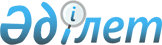 Об определении специализированных мест для организации и проведения мирных собраний и норм их предельной заполняемости, требований к их материально- техническому и организационному обеспечению, порядка их использования, границ прилегающих территории, в которых запрещено проведение пикетирования по Шемонаихинскому районуРешение Шемонаихинского районного маслихата Восточно-Казахстанской области от 9 февраля 2024 года № 13/5-VIII. Зарегистрировано Департаментом юстиции Восточно-Казахстанской области 15 февраля 2024 года № 8956-16
      В соответствии подпунктом 15) пункта 1 статьи 6 Закона Республики Казахстан "О местном государственном управлении и самоуправлении в Республике Казахстан", пунктом 2 статьи 8 Закона Республики Казахстан "О порядке организации и проведения мирных собраний в Республике Казахстан" Шемонаихинский районный маслихат РЕШИЛ:
      1. Определить:
      специализированные места для организации и проведения мирных собраний и нормы их предельной заполняемости, согласно приложению 1 к настоящему решению;
      требования к материально-техническому и организационному обеспечению специализированных мест, согласно приложению 2 к настоящему решению;
      порядок использования специализированных мест, согласно приложению 3 к настоящему решению;
      границы прилегающих территорий, в которых запрещено проведение пикетирования, согласно приложению 4 к настоящему решению.
      2. Признать утратившими силу следующие решения Шемонаихинского районного маслихата:
      1) от 3 сентября 2020 года № 56/5-VІ "О специализированных местах для организации и проведения мирных собраний, порядке их использования, нормах их предельной заполняемости, требованиях к их материально-техническому и организационному обеспечению, границах прилегающих территорий, в которых запрещено проведение пикетирования" (зарегистрировано в Реестре государственной регистрации нормативных правовых актов под № 7538);
      2) от 27 апреля 2021 года № 5/3-VІІ "О внесении изменений и дополнения в решение Шемонаихинского районного маслихата от 3 сентября 2020 года № 56/5-VІ "О специализированных местах для организации и проведения мирных собраний, порядке их использования, нормах их предельной заполняемости, требованиях к их материально-техническому и организационному обеспечению, границах прилегающих территорий, в которых запрещено проведение пикетирования" (зарегистрировано в Реестре государственной регистрации нормативных правовых актов под № 8784).
      3. Настоящее решение вводится в действие по истечении десяти календарных дней после дня его первого официального опубликования. Специализированные места для организации и проведения мирных собраний и нормы их предельной заполняемости Требования к материально-техническому и организационному обеспечению специализированных мест
      В день проведения мирного собрания организаторам и его участникам необходимо соблюдать требования статей 5 и 6 Закона Республики Казахстан "О порядке организации и проведения мирных собраний в Республике Казахстан".
      Организатор или представители организатора имеют право использовать средства аудиовизуальной техники, а также производить видео и фотосъемку при проведении мирных собраний.
      Материально-техническое и организационное обеспечение проведения мирных собраний осуществляется их организатором или представителями организатора и участниками за счет собственных средств, а также за счет средств и имущества, собранных и (или) переданных для проведения данных мирных собраний. Порядок использования специализированных мест 
      Мирные собрания проводятся в специализированных местах, определенных данным решением, для организации и проведения мирных собраний, за исключением пикетирования.
      В случае, если на проведение мирного собрания в одном и том же месте и (или) по одному и тому же маршруту следования либо в одно и то же время одновременно претендует несколько организаторов мирных собраний, очередность использования указанного места определяется местным исполнительным органом исходя из времени получения им соответствующего уведомления или заявления от организатора мирных собраний.
      Мирные собрания начинаются не ранее 9.00 часов и заканчиваются не позднее 20.00 часов по местному времени в день проведения мирных собраний.
      Не допускается проведение двух и более пикетов в одном и том же месте в одно и то же время у одного и того же объекта, за исключением специализированных мест для организации и проведения мирных собраний.
      Продолжительность пикетирования не должна превышать 2-х часов в день в одном и том же месте у одного и того же объекта, за исключением специализированных мест для организации и проведения мирных собраний. Границы прилегающих территорий, в которых запрещено проведение пикетирования
      Запрещается проведение пикетирования на растоянии не менее 800 метров от прилегающих территории:
      1) в местах массовых захоронений;
      2) на объектах железнодорожного, водного, воздушного и автомобильного транспорта и прилегающих к ним территориях;
      3) на территориях, прилегающих к организациям, обеспечивающим обороноспособность, безопасность государства и жизнедеятельность населения;
      4) на территориях, прилегающих к опасным производственным объектам и иным объектам, эксплуатация которых требует соблюдения специальных правил техники безопасности;
      5) на магистральных железнодорожных сетях, магистральных трубопроводах, национальной электрической сети, магистральных линиях связи и прилегающих к ним территориях. 
					© 2012. РГП на ПХВ «Институт законодательства и правовой информации Республики Казахстан» Министерства юстиции Республики Казахстан
				
      Председатель Шемонаихинского районного маслихата

М. Желдыбаев
Приложение 1 к решению 
Шемонаихинского 
районного маслихата 
от 9 февраля 2024 года 
№ 13/5-VIII
    № п/п
Специализированное место
Норма предельной заполняемости
1
Площадь возле здания аппарата акима города Шемонаиха (город Шемонаиха, улица Бауыржана Момышұлы, 41а).
Не более 50 человек
2
Маршрут шествий и демонстраций: город Шемонаиха от пересечения улицы Вокзальная с улицей имени Анатолия Иванова, движение вверх по улице имени Анатолия Иванова до перекрестка с улицей Бауыржана Момышұлы, движение по улице Бауыржана Момышұлы до перекрестка с улицей Астафьева (улица Бауыржана Момышұлы,41а).
Не более 50 человекПриложение 2 к решению 
Шемонаихинского 
районного маслихата 
от 9 февраля 2024 года 
№ 13/5-VIIIПриложение 3 к решению 
Шемонаихинского 
районного маслихата 
от 9 февраля 2024 года 
№ 13/5-VIIIПриложение 4 к решению 
Шемонаихинского 
районного маслихата 
от 9 февраля 2024 года 
№ 13/5-VIII